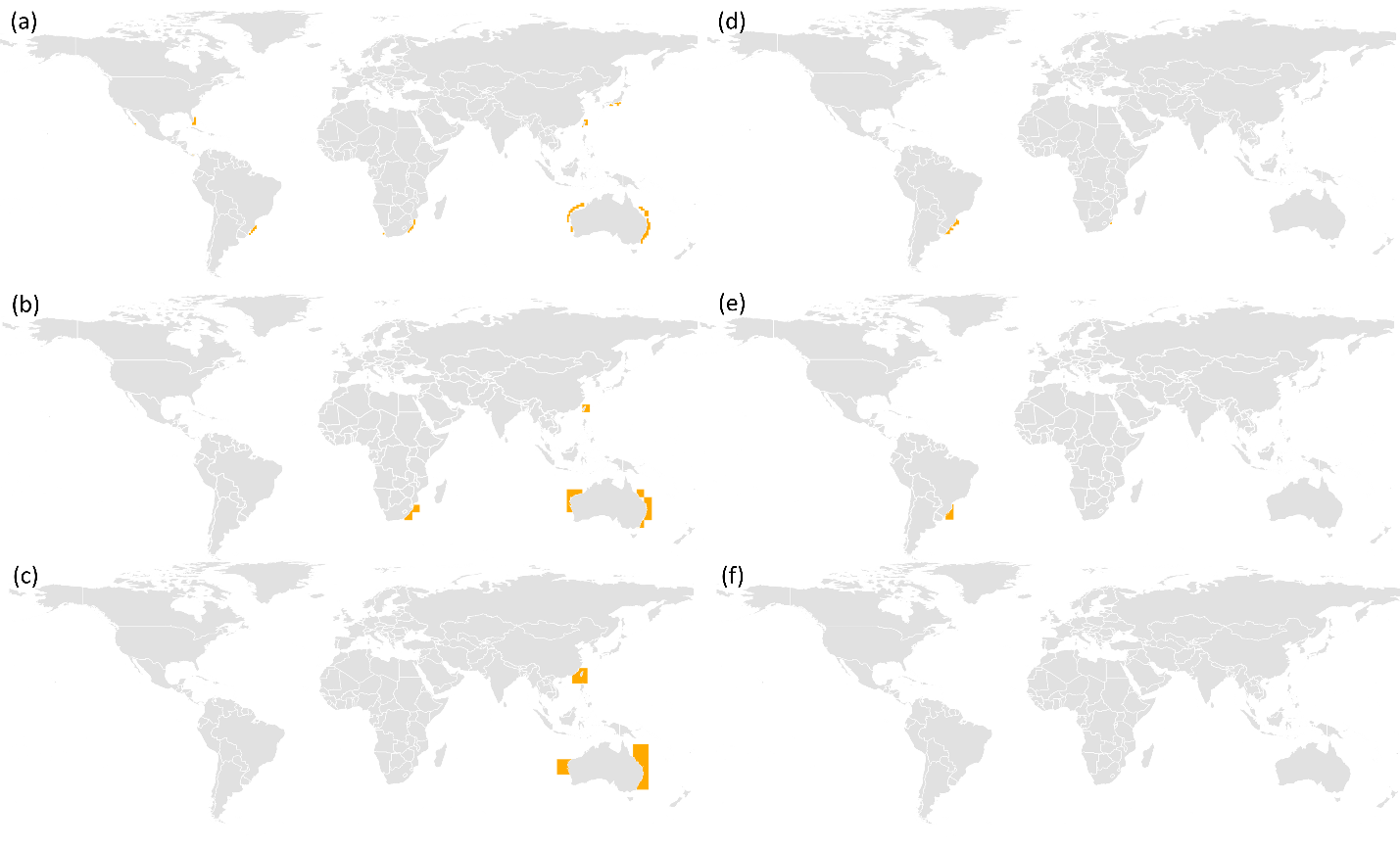 S12 Fig. Spatially congruent areas between biodiversity hotspots derived from different species richness measures represented as the richest 2.5% of grid all cells. Spatially congruent areas between total species, ED species, and endemic species at (a) 1°resolution, (b) 4° resolution, and (c) 8° resolution, and (d-f) for the subset of threatened species, corresponding to resolution levels of (a-c). The data used for this figure under CC BY license is granted permission from the International Union for the Conservation of Nature (IUCN), original copyright 2011.